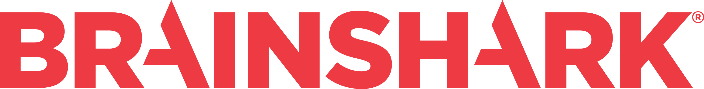 October 27, 2018Product Release NotesNEWBrainshark CoachingCoaching – Practice FieldThe new “Practice Field” features enhance the Coaching platform and workflow by allowing participants to:Start the process on a more welcoming Landing PagePractice and automatically save “Takes” as they progressShare any “Take” with Peers for Feedback (If Enabled at the Coaching Activity level by the Creator) Submit their best “Take” for Formal Review only when readyBrainshark ContentUpload HTML5 Content in AuthoringContent authors can now upload HTML5 content created using programs such as Captivate, Camtasia, and Articulate (for example). HTML5 content will automatically be launched and viewed using the new HTML5 player, regardless of player or browser settings.This new content type has limited authoring options, like the options present for “Link to Web Content” presentations. Authors will not have the ability to record audio or add additional slides in this initial release. HTML5 content is restricted to Authoring and not available as an option to create a new course in Learning. Please note: HTML5 content will be visible as an option to merge into another presentation, however it is not currently supported in this release.Brainshark IntegrationsV5.5 Brainshark for Salesforce:  Learning Achievements Access from Salesforce Lightning ComponentsSalesforce administrators may create a new 'Brainshark Achievements' tab in the Chatter profile to display learning certificates and badges.Brainshark PlatformManage Users RedesignThe Manage Users page has been redesigned. The updated interface displays additional columns (Last Visit Date and Company), the page is responsive to browser resizing, and user profile privileges may be updated for multiple users at a time. Brainshark Team Readiness DashboardSaved Activity Filters Customers using the Team Readiness Dashboard can now save a list of activities in filters that they can reuse later. Customers can name their filters, so they can better organize and apply information. This enhancement especially helps customers with many activities stay organized and easily find, group, and surface relevant activities for continued monitoring and evaluation of team progress.  Faster Updates with New Update Time Stamp Team Readiness Dashboard now updates every 30 minutes, down from every hour. Customers can see the last and next update times in their local time at the top of the page, in addition to the footer.  MobileMobile App, V 4.2.2iOS • Various fixes and improvements across Coaching
• Users may now take SCORM courses from within the app
• Screen rotation supported when opening browser to view content
• Fix for issues viewing a presentation in full screen
• Fix for issue recording Coaching video for longer than 10 minutes on iOS devices (iOS only)Android:• Various fixes and improvements across Coaching
• Users may now take SCORM courses from within the app
• Screen rotation supported when opening browser to view content
• Fix for missing thumbnails (Android only)
• Fix for issues viewing a presentation in full screenFIXEDCoachingFixed formatting on “Duration” component of Machine AnalysisFixed footer on all Coaching pagesFixed Grade-level inputsFixed Double Transcript linesFixed Screen Recording issues in IE11/Win 7User can now change Submission mode in Coaching RecordingFixed infinite spinner on Chrome Extension loaderAdjusted text on Number of Retries When creating Coaching Activities, SEND and SAVE are more intuitiveFixed issue where Manager as Reviewer could not see their own submission/feedbackMinimum Video duration now set to 5 seconds (STOP is disabled during this time)Fixed Android recording issuesAdjusted UI on Review Reminder buttonOn Feedback page, now shows Preview video from Azure Blog Storage (Speed improvement)Fixed Unexpected Error after Publish/Screen RecorderFixed Machine Score Percentage bar (Completion indicator was incorrect)Fixed infinite loop in Submission PageFixed issues with SETTINGS button in all environmentsFixed various Coaching submission issuesFixed UI re: Add buttons in Create pageFixed disappearing scores in Feedback pageFixed CLOSE on SETTINGS in iOSFixed Video Playback issues on Feedback & Leaderboard pages in some environmentsFixed secondary Navigation links throughoutOther Coaching Notes:When i-framed, the Chrome Extension Screen Recorder will fail.  There is no workaround due to technical limitations of the Chrome browser.  Users should use the downloadable Windows Application.  A more graceful error condition will be added to 2018.7.We have redesigned the Participant workflow in Coaching.   As a result, there are some configurations that allow “Quick Preview” of video submissions and other configurations where the Participant must wait for video conversions before they can preview their submission.  Details can be found here:   http://team.hq.brainshark.com:5472/display/DEV/File+Formats+Matrix+for+Coaching+Takes+file+uploads -- In 2018.7 we plan to revisit the workflow and provide a more streamlined preview experience where possible.Coaching Takes (Recorded videos, Screen Captures, Uploaded videos) can be shared with: Participants (who have been added as Participants to the select Coaching Challenge/Activity), Reviewers, Managers (if enabled as Reviewers), Head Coaches, and the Activity Creator.In some cases, the duration of Webcam videos cannot be detected (e.g., when using HTML5 Webcam Recorder). These durations will incorrectly display as 00:00:00. A fix is planned todisplay N/A instead of 00:00:00 where we cannot determine the video length.Team Readiness Dashboard Fixed Deleted Coaching Activities still showing in the Team Readiness Dashboard Fixed Overlapping “Self-Enrollment” text Other:URL Parameters not working in new HTML5 PlayerUnexpected error turning presentation into CourseAnimations not being recognizedUnable to delete authorsPlease correct the wording for this error received deleting authorPlayback aborted due to a corruption problemCannot Delete Users in IEManager as Reviewer Issue - Can't see own submission/feedback/retryAmpersand in a group name produces undesired display of the group nameEditing Scheduled Reports does not save changesAccessing the challenge there are none that need to be reviewed. Salesforce App - Cannot record a videoReporting Permissions ErrorSSO Auto create does not populate ManagerUsernameTeam Dashboard IssuesEditing Due Dates in Rapid Learning !@^Thumbnail ErrorSearch type ahead inconsistent resultsPDF voiceover problemNew UI - How to archive a course"Email certificate" option not working for SCORM coursesQuestion Audio in HTMLError when viewing SCORM courseDownloading Video Content in new HTML PlayerNo audio when playing in HTML5 playerChrome Recording Extension in SFDCFilter not appearing in home portalCannot save coaching activity responsesTrouble Answering Questions on Mobile App iPadPrefilled Guestbook parameters not working on new html playerRe-Enroll LimitPPT upload inconsistently fails Date Enrolled does not update when re-enrolling for CoursesMobile App - Reviewing Coaching ChallengeBrainshark SSO Authenticating in LMSCourse not working in HTML playerStudent transcript errorGuest Book data not appearing in SFFirefox Audio timing with slidesHave Not Received FTP ReportModify Slide duration breaks Video attachment launch